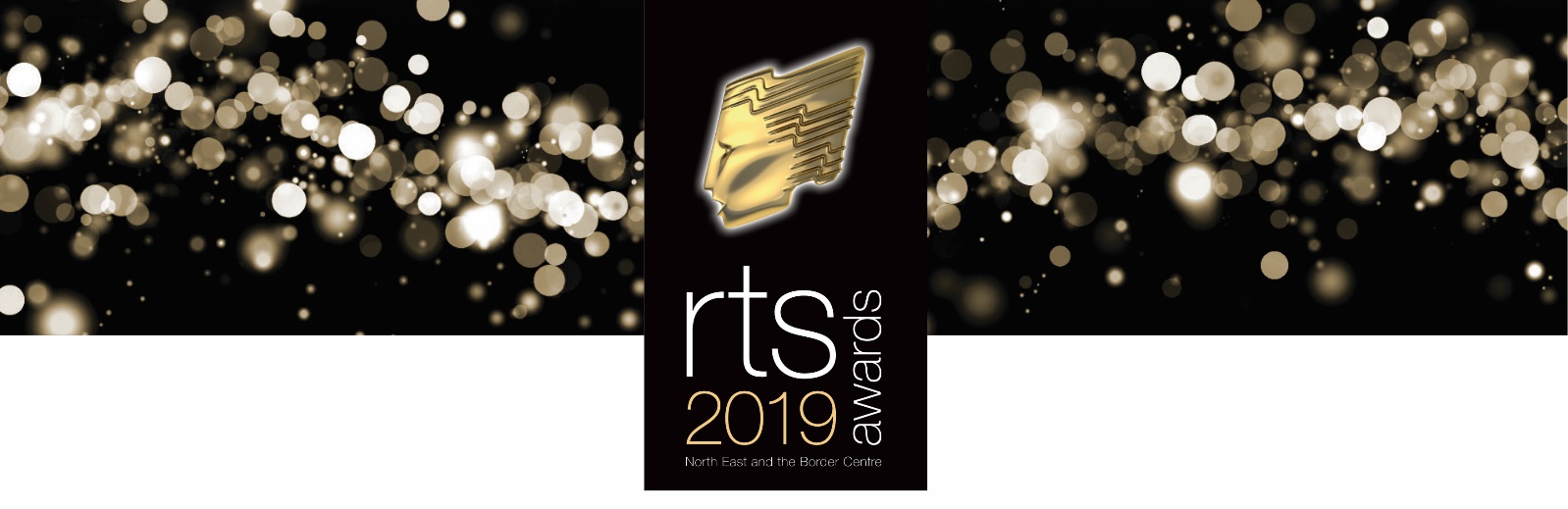 AWARDS TICKET BOOKING FORMAWARDS MENU: Please express a preference for all places ordered. DINNER: Starter:Rustic pork, apricot & chestnut pate, caramelised apple purée, picked carrots, blackened baby onionsVegetarian/Vegan Starter:Fragrant Thai carrot soup with spinach oil & toasted sesame seeds (V) (Vegan)Main Course:Roast chicken breast, smoked black pepper mash, roasted heritage carrots & parsnips with a wholegrain mustard creamGluten and dairy freeSame main course but with gluten free jus                              Vegetarian Main Course:Beetroot and feta wellington with roasted root veg and sage cream (V)Vegan Main Course:Parsnip and wild mushroom strudel with almonds (Vegan)Dessert:      Rich chocolate pave, Italian meringue & macerated berries	Gluten and dairy free dessertChocolate & Coconut slice, berry compote (Vegan & GF).Guest names not known at time of booking can be emailed to jill.hodgson1.rts@btinternet.com together with their special dietary requirements as soon as possible.Deadline for notification of dietary information (including number of vegetarians/vegans/dairy and gluten free): WEDNESDAY 13TH FEBRUARY 2019 LATEST TO GUARANTEEAWARDS EVENINGDress code: Black Tie preferred6.00	Champagne Reception                                                                    7.00	Awards Presentation at your tables in the Banqueting Suite8.30	Dinner 01.00	CarriagesYour tickets for the evening will be issued with transport information and wine order form nearer the date.  Please send this booking form plus payment (cheques made payable to ROYAL TV SOCIETY NE CENTRE (or information of BACS payment) to: Jill Hodgson, RTS, 7 Westfield Grove, Gosforth, Newcastle upon Tyne NE3 4YA. Please telephone Jill Hodgson on 0191 285 7699 or 07846 226631 with any queries or email jill.hodgson1.rts@btinternet.comName:  Name:  Address:  Address:  Telephone contact:  Telephone contact:  Email address:  Email address:  RATETOTAL PLACESTOTAL COSTTickets @ £65.00 + VAT = £78.00 per placeRTS New Members SINCE FEBRUARY 2018 @ £55.00 + VAT = £66.00 (Proof must be supplied) Please enclose cheque made payable to ROYAL TV SOCIETY NE CENTRE.  Or BACS payment as follows: Bank: NatwestSort Code: 60-40-04Account: 31867669Name: Royal Television Society Northeast and the Border (NB: please make sure you state your name and company as a reference)Number of pate starters ……………………Number of chicken main courses …………….Number of vegetarian/vegan starters …………….Number of vegetarian main courses...........Number of vegan main courses......................Guest NameAny special dietary requirementsAny access requirement1. (Host)2.3.4.5.6.7.8.9.10.11.12.